Želim ti veliko uspeha pri učenju na daljavo!                                                                                      Tvoja učiteljica KatjaČETRTEK, 14. 5. 2020SLJ:   Branje voznega reda in ostalih seznamov ter obvestilSDZ – 2. del→ stran 105: Preberi, kaj vse se boš naučil v tem poglavju.Predvidevam, da si se že večkrat srečal z branjem različnih preglednic, seznamov in tabel (vozni red, kazala, jedilni list, horoskop, TV spored,…)Pri branju teh besedil, si iskal samo tiste podatke oziroma informacije, ki jih rabiš in so za tebe pomembne. Govorimo o selektivnem branju.V letošnjem šolskem letu smo to branje že omenjali. Se spomniš?→ stran 106, 107: VOZNI REDPreberi navodilo. Nato odgovori na prvih pet vprašanj pri prvem svinčniku. Tisti, ki zmorete več, odgovorite na vsa vprašanja.                  !Ne pozabi na PRAVOPISNI OPOMNIK!POMOČ: Pri branju voznega reda upoštevaj, da je vstopna postaja v Ljubljani, poišči vlak s katerim se lahko peljejo, če so se zbrali ob 8.00. Pri branju voznega reda bodi natančen. Pa še nekaj: Beri tiste podatke, ki jih rabiš!                                                      POTRUDI SE!ZA STARŠECilji: Učenci:razvijajo zmožnost selektivnega branja;berejo javno obvestilo v obliki voznega reda;berejo različna javna obvestila in sezname;iščejo različne podatke v seznamu. !  POVRATNA INFORMACIJA UČITELJICI: Tvoji starši mi preko e-maila do večera na kratko sporočijo, da si opravil današnjo nalogo. _________________________________________________________________MAT:  Zmorem tudi toDanes boš še utrjeval svoje znanje z nalogami pod naslovom Zmorem tudi to, na straneh 87, 88, 89 in 90. Reši vse, kar veš!REŠENIH NALOG MI NE POŠILJAJ.__________________________________________________________________________DRU: Kaj se je dogajalo nekočDo danes je tvoja stran v zvezku prepisana in dopolnjena.→ V priponki ti pošiljam gradivo z naslovom KAJ SE JE DOGAJALO NEKOČ.Počasi in z razumevanjem preberi, preglej in reši vse, kar je zapisano.NE POZABI NA IZDELAVO TVOJEGA ČASOVNEGA TRAKU – glej fotografijo!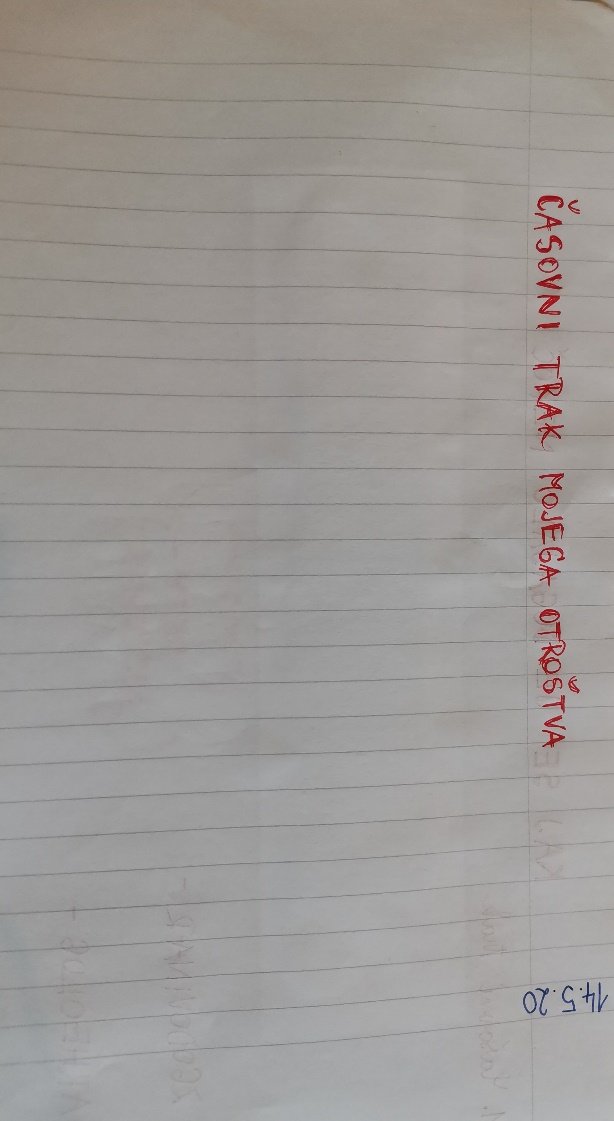 !  POVRATNA INFORMACIJA UČITELJICI: fotografiraj tvoj časovni trak in mi ga do torka, 19. 5. 2020, v Wordovi datoteki pošlji na arnesov naslov.→ Nadaljnja navodila za RAZISKOVALNI PROJEKT najdeš v priponki!ŠPORT:  Spretnosti z žogoDanes boš ponovil in utrdil svoje spretnosti z žogo: podajanje žoge (z eno roko, z obema rokama, nad glavo, izpred prsi,…)lovljenje žogevodenje žoge…                                                                                                           (Vir: učiteljice RP)                        K igri povabi še koga iz svoje družine!